Investigation initiated by India:We would appreciate if you could transmit this information to producers/associations potentially affected by this investigation, who may also contact us directly at Trade.Defence.Third.Countries@ec.europa.euTo keep track of investigations against EU exports please visit our dedicated webpage:http://ec.europa.eu/trade/policy/accessing-markets/trade-defence/actions-against-exports-from-the-eu/ Marta GARDA

European Commission
DG TRADE
TRADE H.5 Investigations and Relations with third countries for Trade Defence matters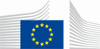 marta.garda@ec.europa.eu1Product:Cold rolled flat products of stainless steel (widths from 600 mm to 1250 mm)2Country taking action:India3EU countries concerned:The Netherlands, Germany, Italy, UK, Belgium and Finland (comext extraction attached)4Type of case:Anti-circumvention5Status + date:Re-opening: 23/03/2017 (Notification attached)6Tariff codes:721931, 721932, 721933, 721934, 721935, 7219907Comments:- AD measures were first imposed in February 2010, then a review was initiated which lead to imposition of measures until December 2020- The anti-circumvention case was initiated in February 2016, then suspended until current re-opening - New deadline for questionnaire reply: 7 April 2017 (exporters questionnaire attached) - Period to complete the investigation extended for 6 months, i.e. until 18 August 2017